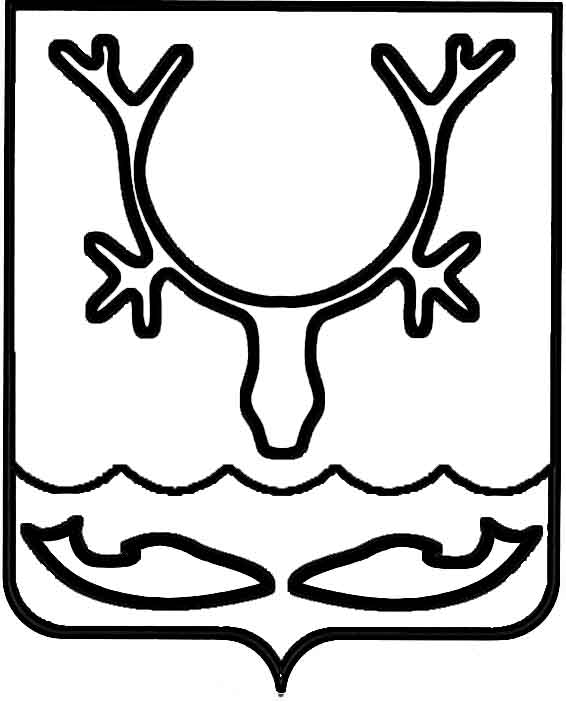 Администрация муниципального образования
"Городской округ "Город Нарьян-Мар"ПОСТАНОВЛЕНИЕО внесении изменения в постановление Администрации МО "Городской округ "Город Нарьян-Мар" от 24.12.2018 № 1108 "Об утверждении Порядка предоставления выплаты председателям территориальных общественных самоуправлений в МО "Городской округ "Город Нарьян-Мар"В соответствии с пунктом 11 статьи 27 Федерального закона от 06.10.2003 
№ 131-ФЗ "Об общих принципах организации местного самоуправления в Российской Федерации", пунктом 4 статьи 31 Устава муниципального образования "Городской округ "Город Нарьян-Мар", пунктом 9.4 статьи 9 Положения "О территориальном общественном самоуправлении в муниципальном образовании "Городской округ "Город Нарьян-Мар", утвержденного решением Совета городского округа "Город Нарьян-Мар" от 29.03.2018 № 501-р, постановлением Администрации МО "Городской округ "Город Нарьян-Мар" от 31.08.2018 № 583 "Об утверждении муниципальной программы муниципального образования "Городской округ "Город Нарьян-Мар" "Развитие институтов гражданского общества в муниципальном образовании "Городской округ "Город Нарьян-Мар" Администрация муниципального образования "Городской округ "Город Нарьян-Мар"П О С Т А Н О В Л Я Е Т:Внести в Порядок предоставления выплаты председателям территориальных общественных самоуправлений в МО "Городской округ "Город Нарьян-Мар", утвержденный постановлением Администрации МО "Городской округ "Город 
Нарьян-Мар" от 24.12.2018 № 1108, следующее изменение:Пункт 2.8. изложить в следующей редакции:"2.8. Комиссия оценивает Отчет на основании критериев оценки деятельности председателя ТОС, установленных в Приложении 3 к настоящему Порядку.Решение о присвоении председателю ТОС соответствующей категории принимается Комиссией на основе анализа Отчета, представленных документов 
и заключения Отдела в зависимости от количества баллов:I категория – 50 баллов и выше;II категория – от 40 до 50 баллов;III категория – от 30 до 40 баллов;IV категория – от 20 до 30 баллов;V категория – от 10 до 20 баллов.".Настоящее постановление вступает в силу после его официального опубликования.05.06.2023№872Глава города Нарьян-Мара О.О. Белак